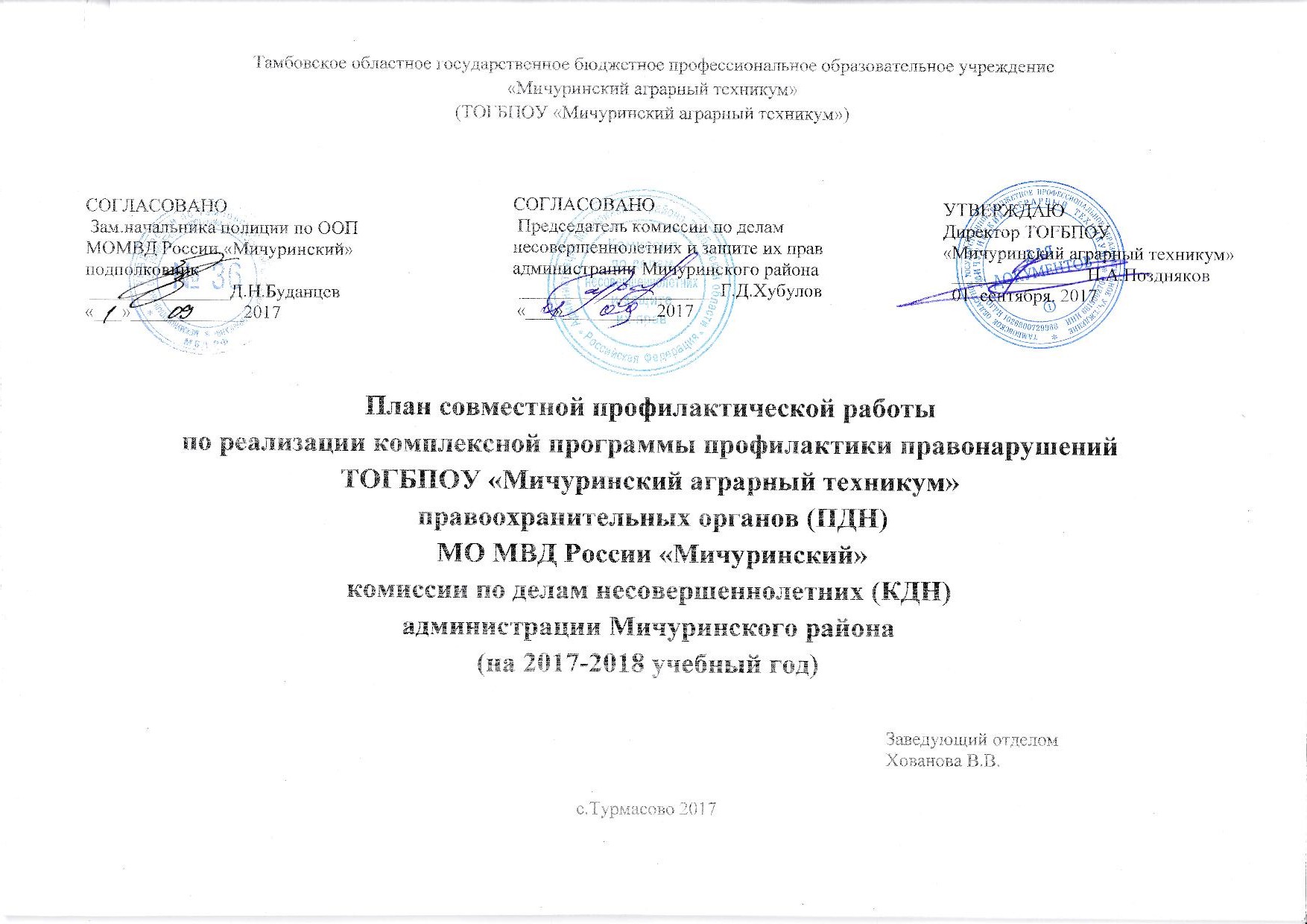 №Наименование мероприятияСроки исполненияКурс, группа, объединение Ответственный1.Организационно-управленческая деятельность1.Организационно-управленческая деятельность1.Организационно-управленческая деятельность1.Организационно-управленческая деятельность1.Организационно-управленческая деятельность1.1Заседание совета техникума. Об организации работы по профилактике правонарушений, асоциального поведения, профилактике суицида, экстремизма в молодежной среде03.09.2017совет техникумадиректор техникума Поздняков Н.А.1.2Приказ о работе Совета профилактики правонарушений в ТОГБПОУ  «Мичуринский аграрный техникум»01.09.2017зав.отделом  Хованова В.В.1.3Приказ о назначении должностного лица, ответственного за выполнение плана по профилактике правонарушений, девиантного поведения, употребления ПАВ и заболеваний социального характера на 2016-2017 учебный год 01.09.2017директор техникума Поздняков Н.А.1.4Совещание кураторов групп. Знакомство с Федеральным Законом от 25.07.2002 № 114-ФЗ «О противодействии экстремисткой деятельности», «Законом Тамбовской области от 03.10.2007 №265-З «О профилактике правонарушений в тамбовской области», с Законом Тамбовской области от 30.10.2009  №593 «О мерах по содействию физическому, интеллектуальному, психическому, духовному и нравственному  развитию детей»31.08.2017совещание кураторов группзав.отделом  Хованова В.В.1.5Выступление на педсовете «Правовое воспитание и профилактика правонарушений обучающихся»17.11.2017педсоветсоциальный педагог Хорошкова Л.В.1.6Выступление на педсовете «Итоги воспитательной работы в 2016-2017 учебном году» (с рассмотрением вопроса «Профилактика правонарушений, девиантного поведения»02.07.2018педсоветзав.отделом  Хованова В.В.1.7Выступление и утверждение плана работы по профилактике в группе. «Входной мониторинг воспитанности обучающихся»14.09.2017семинар кураторовзав.отделом  Хованова В.В.1.8Взаимодействие с субъектами профилактики:ПДН МО МВД России «Мичуринский»ПДН ОМВД по городу МичуринскуПДН МО МВД «Первомайский»КДН ЗП при администрации Мичуринского районаКДН ЗП Управления образования города МичуринскаКДН ЗП при администрации Первомайского районаЦентром социальных услуг для населения г.Мичуринска и Мичуринского районаОтделом по делам молодежи, физической культуре и спорту администрации Мичуринского районаКлириком Скорбященского храма отцом Сергиемв течение годазав.отделом Хованова В.В.1.9Привлечение волонтеров техникума к работе по профилактике правонарушенийв течение годаволонтерский отрядруководитель волонтерского отряда «Дорогой добра»1.10Формирование банка данных социально-незащищенных семей:список неполных семейсписок многодетных семейсписок неблагополучных семейсписок детей-инвалидовФормирование банка данных на :детей-сирот и детей, оставшихся без попечения родителей;обучающихся, состоящих на учете в ПДН, КДН и техникума;список обучающихся, находящихся в социально-опасном положении;список семей «группы риска»сентябрьсоциальный педагог Хорошкова Л.В.1.11Формирование социального паспорта техникумадо 01.10.2017социальный педагог Хорошкова Л.В.1.12Просветительская деятельность в газете «Мичуринская правда», «Сельские зори» Петровского района, «Вестник» Первомайского района, «Староюрьевская звезда»в течение годапедагог доп.образования Сычева И.В.1.13Заседания совета профилактики ежемесячносовет профилактикизав.отделом Хованова В.В.1.14Рейды в общежитиееженедельнозав.отделом Хованова В.В.1.15Разработка и распространение памяток, рекомендаций профилактического характерав течение годасоциальный педагог Хорошкова Л. В. 1.16Обновление стендов по профилактике правонарушений, экстремизма, проявления суицидального поведенияв течение годамед.работник Шамамян И.А.1.17Обеспечение занятости в кружках и секциях студентов, склонных к аддиктивному поведению.ежемесячносоциальный педагог Хорошкова Л.В.1.18Обеспечение занятости обучающихся в летний периодиюль-августзав.отделом Хованова В.В.1.19Просветительская деятельность профилактического характера на родительских собраниях, классных часахв течение годазав.отделом Хованова В.В.1.20Мониторинг эффективности воспитательного процессадекабрьзав.отделом Хованова В.В.1.21Участие в городских, областных мероприятиях профилактического характерав течение годасоциальный педагогХорошкова Л.В.1.22Отчеты о работе по профилактике правонарушений, преступлений, социального сиротства перед КДН и ЗП при администрации Мичуринского районаиюньзав.отделом Хованова В.В.1.23Участие в заседаниях комиссии по делам несовершеннолетних администрации Мичуринского районаежемесячно зав.отделом Хованова В.В.1.24Разработка и размещение на сайте техникума методических рекомендаций для родителей и педагогических работников по вопросам профилактики употребления алкоголя, незаконного потребления обучающимися наркотических средств и психотропных веществ в течение годасоциальный педагогХорошкова Л.В.инженер-программист Смыкова О.А.1.25Комплектование видео материалов в медиатеке техникума, направленных на профилактику незаконного потребления наркотических и психотропных веществв течение годапедагог доп.образования Сычева И.В.2. Комплекс мероприятий по профилактике правонарушений и девиантного поведения2. Комплекс мероприятий по профилактике правонарушений и девиантного поведения2. Комплекс мероприятий по профилактике правонарушений и девиантного поведения2. Комплекс мероприятий по профилактике правонарушений и девиантного поведения2. Комплекс мероприятий по профилактике правонарушений и девиантного поведения2.1Входной мониторинг «Уровень воспитанности обучающихся»сентябрь1 курсызав.отделом Хованова В.В.2.2Диагностическая и психолого-коррекционная работа с обучающимися (по плану педагога-психолога)в течение года1-4 курсыпедагог-психолог 2.3Мониторинг «Уровень воспитанности обучающихся»июнь1 курсызав.отделом Хованова В.В.2.4Диагностика индивидуальных особенностей «трудных подростков»по мере выявлениясоциальный педагог Хорошкова Л.В.2.5Встреча с сотрудниками МО МВД России «Мичуринский» «Правила поведения в общественных местах»сентябрь1-2 курсысоциальный педагог Хорошкова Л.В.2.6Встреча с сотрудниками МОМВД России «Мичуринский» «Закон и порядок»октябрь1-2 курсысоциальный педагог Хорошкова Л.В.2.7Встреча с сотрудниками МОМВД России «Мичуринский» «Знай и выполняй закон»ноябрь3-4 курсысоциальный педагог Хорошкова Л.В.2.8Проблемно-познавательное занятие с участием сотрудников МОМВД России «Мичуринский» «Преступление и закон»март1 курссоциальный педагог Хорошкова Л.В.2.9Встреча с представителями правопорядка «Ответственность несовершеннолетних за совершение преступления и административного правонарушения, экстремисткой и террористической направленности»апрель1-4 курсысоциальный педагог Хорошкова Л.В.2.10Встреча с сотрудниками правоохранительных органов с обучающимися проживающих в общежитии техникума. «Ответственность несовершеннолетних за нарушение комендантского часа»сентябрьапрельобучающиеся проживающие в общежитиивоспитатель общежития Аверкова М.М.2.11Классные часы в группах по профилактике правонарушений, девиантного поведенияв течение года (по плану кураторов групп)1-4 курсымастера п/окураторы2.12Привлечение обучающихся к работе кружков и секцийв течение года1-4 курсыпреподаватели секций кружков 2.13Привлечение обучающихся, находящихся в социально-опасном положении, к участию в культурно-массовых мероприятиях, досуговой деятельностив течение года1-4 курсысоциальный педагог Хорошкова Л.В.кураторымастера п/о2.14Организация занятости несовершеннолетних обучающихся в каникулярный периодв период каникул1-4 курсысоциальный педагог Хорошкова Л.В.кураторымастера п/о2.15Проведение совместных рейдов по семьям, находящимся в социально-опасном положении, с целью оказания практической помощипо мере необходимостикураторы, социальный педагог Хорошкова Л.В., инспектор ПДН2.16Знакомство с реестром мест г.Мичуринска и Мичуринского района, в которых несовершеннолетним находиться запрещаетсясентябрьмарт1-2 курсысоциальный педагог Хорошкова Л.В.2.17Выявления обучающихся, длительное время не посещающих занятия. Ведения журнала регистрации. Изучение причины, принятия мер по возвращению в техникумсистематическикураторы социальный педагог Хорошкова Л.В.2.18Проведение рейдов кураторов  совместно с представителями ПДН обучающихся находящихся в социально-опасном положении с целью проверки жилищно-бытовых условийпо согласованиюсотрудник центра соц.услуг социальный педагог Хорошкова Л.В. инспектор ПДН2.19Реализация индивидуальных программ, ведение карт индивидуального сопровождения обучающихся, находящихся в социально-опасном положении, состоящих на различных видах учетаежедневносоциальный педагог Хорошкова Л.В.2.20Индивидуальная работа по профилактике асоциального поведенияв течение годасоциальный педагог Хорошкова Л.В.2.21Акция «Сделаем вместе!»сентябрь1-2 курсызав.отделом Хованова В.В.2.22Неделя профилактики, посвященная всемирному дню трезвости и борьбы с алкоголизмомсентябрь1-4 курсысоциальный педагогХорошкова Л.В.2.23Участие обучающихся в международном дне телефона доверия «Пора доверять»сентябрьмай1-4 курсыпедагог-психолог2.24Конкурс социальной рекламы «Жизнь без вредных привычек»октябрь1-2 курсысоциальный педагогХорошкова Л.В.2.25Акция «Сделай свой выбор на пользу здоровья»октябрь3-4 курсыпедагог доп.образования Сычева И.В.2.26Проведение ток-шоу «Мы – за толерантность»ноябрь1 курсыпедагог доп.образования Сычева И.В.2.27Неделя профилактики вредных привычек «За здоровый образ жизни»декабрь1-4 курсысоциальный педагогХорошкова Л.В2.28Проведение недели «Безопасный Интернет»октябрь1-2 курсысоциальный педагогХорошкова Л.В2.29Классный час «7 причин бросить курить», посвященный Международному дню отказа от курениямай1-4 курсысоциальный педагогХорошкова Л.В.2.30Обновление стендов по проблемам наркомании, курения и алкоголизмав течение годамед.сестра Шамамян И.А.2.31Проведение занятий по программе профилактики суицидального поведения несовершеннолетних «Смысл жизни» по согласованиюпедагог-психолог 2.32Участие во внутриучрежденческих, городских, областных спортивных соревнованияхпо плану воспитательной работыпреподаватель физвоспитания Микляева С.М.2.33Информирование общественности посредством официального сайта техникума о профилактических мероприятиях в течение годазав.отделом Хованова В.В3. Комплекс мероприятий по профилактике экстремизма и формированию толерантности3. Комплекс мероприятий по профилактике экстремизма и формированию толерантности3. Комплекс мероприятий по профилактике экстремизма и формированию толерантности3. Комплекс мероприятий по профилактике экстремизма и формированию толерантности3. Комплекс мероприятий по профилактике экстремизма и формированию толерантности3.1Экспресс-опросник «Индекс толерантности»сентябрь1-3 курсыпедагог-психолог 3.2Классный час. Знакомство с Федеральным законом от 25.07.2002 № 114-ФЗ «О противодействии экстремисткой деятельности» обучающихся техникума.сентябрь1-3 курсыкураторы групп3.3Диагностическая и психолого-коррекционная работа с обучающимися (по плану педагога-психолога)в течение годапедагог-психолог 3.4Классный час «Брак. Семья. Дети.»октябрь3-4 курсысоциальный педагог Хорошкова Л.В.3.5Международный день толерантности (по отдельному плану)ноябрь1-2 курсыпедагог-психолог 3.6Рекомендуемые классные часы: «Мы такие разные, но мы вместе»«Толерантность и Мы»«Терпимость и дружелюбие»«Воспитание толерантности»ноябрь1-4 курсысоциальный педагог Хорошкова Л.В.3.7Вовлечение обучающихся в общественно-полезную работу, в занятия кружков и секций, к участию в мероприятиях техникумав течение годапедагоги доп. образованиясоциальный педагог, кураторы3.8Общий классный час «Ответственность несовершеннолетних за совершение преступления и административного правонарушения, экстремисткой и террористической направленности» с приглашение сотрудника МОМВД «Мичуринский»апрель1-4 курсысоциальный педагог Хорошкова Л.В.3.9Встреча с сотрудником МОМВД «Мичуринский» «Гражданская и уголовная ответственность за проявления экстремизма»декабрьмай1-4 курсызав.отделом Хованова В.В.3.10Разработка и распространение  волонтерами памяток для обучающихся по профилактике экстремизмав течение годаРук.волонтерского  отряда  Сычева И.В.Индивидуальная работа с обучающимися и родителями, проявляющими агрессию и насилие в семьепо мере выявления1-4 курсысоциальный педагог Хорошкова Л.ВИндивидуальные консультации:- для обучающихся, имеющие проблемы в поведении и обучении;- для родителей по вопросам, касающимся воспитания подростка и безопасности детейв течение года1-4 курсысоциальный педагог Хорошкова Л.В3.11Участие в областных семинарах по вопросам профилактики правонарушений подростков, экстремизма, формирования толерантного сознания детей и молодежипо мере проведенияпедагог-психолог социальный педагог Хорошкова Л.В.4. Комплекс мероприятий в сфере защиты детей от информации, причиняющий вред их здоровью и развитию4. Комплекс мероприятий в сфере защиты детей от информации, причиняющий вред их здоровью и развитию4. Комплекс мероприятий в сфере защиты детей от информации, причиняющий вред их здоровью и развитию4. Комплекс мероприятий в сфере защиты детей от информации, причиняющий вред их здоровью и развитию4. Комплекс мероприятий в сфере защиты детей от информации, причиняющий вред их здоровью и развитию4.1Заседание Совета техникума. Обсуждение Федерального закона Российской Федерации от 29 декабря 2010 г. N 436-ФЗ «О защите детей от информации, причиняющей вред их здоровью и развитию» сентябрьСовет техникумазав.отделом Хованова В.В.4.2Ведение журнала сверки с «Федеральным списком экстремистских материалов» и электронного каталога библиотеки на предмет наличия изданий, включенных в «Федеральный список»1 раз в полугодиепреподаватель Назарова Т.С.4.3Организация работы с Интернетом, осуществление контроля использования обучающимися ресурсов Интернет и организации доступа участников образовательного процесса к сети Интернет 1 раз в кварталинженер-программист Смыкова О.А.4.4Единый урок по безопасности в сети «Интернет»30 октября1-3 курсыпреподаватель информатики Свиридов А.В.4.5Интеллектуальная игра, направленная на защиту детей от информации, причиняющий вред их здоровью и развитию.март1-2 курсыпреподаватель информатики Свиридов А.В.4.6Классный час. Федеральный закон Российской Федерации от 29 декабря 2010 г. N 436-ФЗ «О защите детей от информации, причиняющей вред их здоровью и развитию» сентябрь1-2 курсыкураторы4.7Проведение анкетирования среди обучающихся, изучающего вопросы Интернет – зависимости использования Интернет – ресурсовмарт1-2 курсыкураторы4.8Выставка-памятка, направленная на защиту детей от информации, причиняющей вред их здоровью и развитиюдекабрьапрельпреподаватель Назарова Т.С.4.9Распространение памяток, проспектов, направленных на защиту детей от информации, причиняющей вред их здоровью и развитиюдекабрьфевральмайволонтеры техникума5. Комплекс мероприятий по профилактике суицидального поведения5. Комплекс мероприятий по профилактике суицидального поведения5. Комплекс мероприятий по профилактике суицидального поведения5. Комплекс мероприятий по профилактике суицидального поведения5. Комплекс мероприятий по профилактике суицидального поведения5.1Исследования эмоционально-волевой сферы несовершеннолетних студентов 1 курса, на предмет склонности к суицидальным проявлениям.сентябрь1 курсыпедагог-психолог 5.2Выявление и реабилитация несовершеннолетних и их семей, оказавшихся в сложной жизненной ситуации.сентябрь1 курсысоциальный педагог Хорошкова Л.В5.3Формирование банка данных обучающихся, находящихся в социально-опасном положениисентябрьоктябрь1 курсысоциальный педагог Хорошкова Л.В.5.4Формирование банка данных по социально неблагополучным семьям.сентябрь1-2 курсысоциальный педагог Хорошкова Л.В.5.5Проведение индивидуальных профилактических мероприятий с семьями социального рискапостоянносоциальный педагог Хорошкова Л.В.5.6Размещение мобильных стендов с информацией о работе телефонов доверия, служб, способных оказать помощь в сложной ситуации.в течение годасоциальный педагог Хорошкова Л.В.5.6Своевременно информировать администрацию техникума, ПДН МО МВД России  «Мичуринский», отдел опеки и попечительства, КДН  при администрации Мичуринского района, отдел соц.защиты о фактах насилия над ребенком со стороны родителей или иных лиц.по мере выявлениязав.отделом Хованова В.В.5.7Организация волонтерского движения по оказанию взаимопомощи детям, помощи склонным к суицидальным действиямв течение годаПедагог доп.образования Сычева И.В.5.8Оказание консультативной психологической помощи подросткам и семьям, оказавшимся в трудной жизненной ситуации педагог-психолог социальный педагог Хорошкова Л.В.5.9Организация ежедневного контроля  за пропусками уроковсентябрькураторымастера п/о5.10Организация обследования условий жизни детей из неблагополучных семейв течение годасоциальный педагог,кураторымастера п/о5.11Организация работы по вовлечению обучающихся в различные формы досуговой деятельностисистематически1-4 курсызав.отделом Хованова В.В.педагоги доп.образования5.12Выпуск и распространение буклетов по профилактике суициды в молодежной средедекабрьпедагог-психолог 5.13Организация летней занятости детеймай-июнь1-3 курсызав.отделом Хованова В.В.5.14Диагностическая и психолого-коррекционная работа с обучающимися (по плану педагога-психолога)в течение годапедагог-психолог 5.15Индивидуальная работа с обучающимися находящимися в социально-опасном положениив течение года1-3 курсысоциальный педагог Хорошкова Л.В.кураторы групп5.16Круглый стол «Моя жизнь в моих руках: диалог с молодежью» (с приглашением настоятеля храма)декабрь1-2 курсызав.отделом Хованова В.В.5.17Обучающее занятие «Разрешение конфликтов без насилия»февраль1 курсысоциальный педагог Хорошкова Л.В.5.18Индивидуальные беседы с обучающимися в случаях конфликтных ситуацийв течение годасоциальный педагог педагог-психолог5.19Участие в районных конкурсах, викторинах, спортивных соревнованиях с целью первичной профилактикив течение годазав.отделом Хованова В.В.преподаватель физкультуры Микляева С.М.5.20Психологические классные часы:Стресс в жизни человека. Способы борьбы со стрессомГрани моего Яноябрьфевраль1курсы2 курсыПедагог-психолог6. Комплекс мероприятий по профилактике дорожно-транспортных происшествий6. Комплекс мероприятий по профилактике дорожно-транспортных происшествий6. Комплекс мероприятий по профилактике дорожно-транспортных происшествий6. Комплекс мероприятий по профилактике дорожно-транспортных происшествий6. Комплекс мероприятий по профилактике дорожно-транспортных происшествий6.1Ознакомление педколлектива с нормативными и методическими документами по предупреждению ДДТТсентябрьпедагогический коллективзав.отделом Хованова В.В.6.2Заседания мастеров п/о, кураторов групп по организации профилактики ДДТТ2 раза в годпедагогический коллективзав.отделом Хованова В.В.6.3Обновление методического и дидактического материала в кабинете ПДДрегулярнопреподаватель ПДДКазанков С.В.6.4Проведение  внутригрупповых собраний, классных часовпо плану воспитательной работы группкураторымастера п/о6.5Организация родительского всеобуча по вопросам безопасного поведения детей на улицах и дорогахв течение годазав.отделом Хованова В.В.6.6Встреча с сотрудниками ГИБДД ОМВД «Мичуринский»Профилактика дорожно-транспортных происшествийсентябрьдекабрьиюнь1-2 курсызав.отделом Хованова В.В.6.7Инструктаж по технике безопасности, правилами дорожного движения, поведения в транспорте, в путисистематически перед выездамипреподаватель ОБЖТолкачев А.В.6.8Месячник безопасности дорожного движениясентябрь1-4 курсыпреподаватель ПДДКазанков С.В.6.9Выпуск и распространение памяток на знание правил дорожного движения для пешеходов и  водителей вело и мото-транспорта.декабрьволонтеры техникума6.10Единый классный час: «Обязанности водителей, пассажиров и пешеходов»март1-3 курсысоциальный педагог Хорошкова Л.В.6.11Акция «Шлагбаум»апрель1 курсыпреподаватель ПДДКазанков С.В.6.12Декада безопасности дорожного движениямай1-4 курсы преподаватель ПДДКазанков С.В.6.13Акция «Дисциплинированный пешеход»июнь1 курсыпреподаватель Назарова Т.С.6.14Анализ аварийности, выявление наиболее аварийных участков по мере выявленияпреподаватель ОБЖТолкачев А.В.7. Комплекс мероприятий по профилактике заболеваний социального характера7. Комплекс мероприятий по профилактике заболеваний социального характера7. Комплекс мероприятий по профилактике заболеваний социального характера7. Комплекс мероприятий по профилактике заболеваний социального характера7. Комплекс мероприятий по профилактике заболеваний социального характера7.1Контроль за прохождением флюорографического обследования обучающихся и сотрудниковв течение месяца 1-4 курсымедработник Шамамян И.А.7.2Диспансеризация обучающихся по графикунесовершеннолетние обучающихсямедработник Шамамян И.А.7.3Анализ медицинских справок обучающихся. Создание банка данных;тубинфицированных обучающихся и сотрудников;обучающихся с хроническими заболеваниями;детей-инвалидовсентябрьфевраль1-4 курсымедработник Шамамян И.А.7.4Анкетирование по выявлению вредных привычек обучающихсясентябрь1-2 курсысоциальный педагог Хорошкова Л.В.7.5Неделя по формированию здорового образа жизниоктябрь1-4 курсысоциальный педагог Хорошкова Л.В.7.6Конкурс рисунков «ВИЧ/СПИД. Сохрани себя и свое будущее»ноябрь1-2 курсысоциальный педагог Хорошкова Л.В.7.7Беседа «Что такое красная ленточка?», приуроченная к Всемирному дню борьбы со СПИДомдекабрь1 курссоциальный педагог Хорошкова Л.В.7.8Организация профилактических бесед с представителями здравоохранения, выпуск памяток по профилактике туберкулеза, гриппа.ноябрь1-4 курсымедработник Шамамян И.А.7.9Организация профилактических бесед с представителями здравоохранения:«Половое воспитание юношей»«Этические проблемы аборта»март 2-4 курсымедработник Шамамян И.А. социальный педагог Хорошкова Л.В.7.10Индивидуальные беседы о сохранении здоровья, о здоровом образе жизнив течение годамедработник Шамамян И.А.7.11Проверка санитарного состояния жилых комнат студентов общежитияежедневнообучающиеся проживающие в общежитиивоспитатель общежития Аверкова М.М.7.12Индивидуальные беседы с родителями по профилактике туберкулеза и ВИЧ-инфекцийв течение годакураторы групп7.13Разработка и распространение памяток по профилактике социально-значимых заболеваний. Обновление информационных стендов по здоровьюв течение годамедработник Шамамян И.А. социальный педагог Хорошкова Л.В.7.14Изучение социально-бытовых условий неблагополучных семейпо мере необходимостинеблагополучные семьисоциальный педагог Хорошкова Л.В.8. Работа с родителями8. Работа с родителями8. Работа с родителями8. Работа с родителями8. Работа с родителями8.1Индивидуальное  консультирование и групповая работа с родителями в целях профилактики наркомании, табакокурения, употребления алкоголяв течение годапедагог-психолог8.2Проведение  видео-лектория для родителей по вопросам профилактики наркомании среди несовершеннолетних и о пагубном воздействии психоактивных веществ на организм человекапо группам в течение годасоциальный педагог Хорошкова Л.В.8.3Родительское собрание в группах:1.Особенности обучения в техникуме2. Разъяснение ФЗ №114 от 25.07.2002 г. «О противодействии экстремисткой деятельности»ЗТО № 576 «О мерах по интеллектуальному, психическому, физическому  и нравственному здоровью детей»ЗТО от 03.10.2007 № 265-З «О профилактике правонарушений в Тамбовской областисентябрьродители, обучающиеся1-4 курсовКураторы групп8.4Общетехникумовское родительское собрание «Профилактика интернет-рисков и угроз жизни детей и подростков»ноябрьзав.отделом Хованова В.В.8.5Проведение родительского собрания по ознакомлению родителей с Федеральным законом Российской Федерации от 29 декабря 2010 г. N 436-ФЗ «О защите детей от информации, причиняющей вред их здоровью и развитию» и изменениями  в Федеральный закон «О защите детей от информации, причиняющей вред их здоровью и развитию»февралькураторы групп8.6Проведение общего родительского собрания «Формирование здорового образа жизни у обучающихся – традиция техникума»апрельзав.отделом Хованова В.В.8.7Привлечение родителей на заседания совета Совета профилактикив течение годазав.отделом Хованова В.В.8.8Посещение семей, находящихся в социально-опасном положении, по месту жительства. Оказание социально-психологической помощи и поддержкив течение годасоциальный педагогХорошкова Л.В.8.8Методическая и правовая помощь семьям, находящимся в социально- опасном положениив течение годазав.отделом Хованова В.В.8.9Привлечение родителей к участию в культурно-массовых мероприятиях техникумав течение годазав.отделом Хованова В.В.8.10Индивидуальная работа с родителями, проявляющими агрессию и насилие в семьепо мере выявленияпедагог-психолог социальный педагог Хорошкова Л.В.8.11Индивидуальные консультации:- для родителей по вопросам, касающимся воспитания подростка и безопасности детейв течение годапедагог-психолог социальный педагог Хорошкова Л.В.8.12Разработка и распространение памяток, рекомендаций для родителейв течение годасоциальный педагог Хорошкова Л.В.9. Работа с педагогами9. Работа с педагогами9. Работа с педагогами9. Работа с педагогами9. Работа с педагогами9.1Проведение обучающего семинара кураторов «Система выявления и учёта несовершеннолетних и семей, находящихся в социально-опасном положении»	сентябрьзав.отделом Хованова В.В.9.2Совещание кураторов групп. Изучение Федерального закона от 25.07.2002 № 114-ФЗ «О противодействии экстремисткой деятельности»октябрькураторы групппедагог-психолог9.3Консультирование педагогических работников по результатам диагностики обучающихсяв течение годакураторы группзав.отделом Хованова В.В.9.4Индивидуальные беседы, консультации по возникающим проблемам с обучающимися и родителямив течение годакураторы групппедагог-психолог9.5Проведение обучающего семинара кураторов  «Организация индивидуальной воспитательно-профилактической работы с обучающимися, совершившими правонарушения и преступления»ноябрьзав.отделом  Хованова В.В., 9.6Проведение обучающего семинара кураторов «Психолого-педагогическая профилактика возникновения   суицидального поведения среди подростков"январьзав.отделом  Хованова В.В., социальный педагогХорошкова Л.В.9.7Информирование педагогических работников о состоянии правонарушений обучающихсяв течение годасоциальный педагог Хорошкова Л.В.9.8Разработка и распространение памяток, буклетов по ознакомлению с  Федеральным законом от 25.07.2002 № 114-ФЗ «О противодействии экстремисткой деятельности»октябрьсоциальный педагог Хорошкова Л.В.9.9Участие в Совете профилактикиежемесячнозав.отделом по Хованова В.В.9.10Составление социально-психолого-педагогических характеристик на обучающихся, совершивших правонарушение и преступлениев течение годакураторы групппедагог-психолог 9.11Отчёт куратора о проведённой работе с обучающимся, находящимся в конфликте с законом1 раз в полугодиекураторы группкураторы10. Методическая работа10. Методическая работа10. Методическая работа10. Методическая работа10. Методическая работа10.1Разработка методических пособий в помощь кураторам групп по профилактике асоциального поведения:«Закон и порядок»«Знай и выполняй закон»«Закон и право»«Терроризм – угроза обществу»сентябрьоктябрьдекабрьсоциальный педагогХорошкова Л.В.10.2Разработка методических пособий в помощь кураторам групп по профилактике алкоголизма, употребления ПАВ:«Проблема алкогольной и пивной зависимости»«Наркомания – страшная болезнь 21 века»«Учись говорить нет»«Курить – здоровью вредить»«Алкоголь – это порождение варварства»«Сохраним себя для жизни»«Осторожно! Наркомания, СПИД!»октябрьдекабрьфевральмартсоциальный педагогХорошкова Л.В.10.3Разработка методических пособий в помощь кураторам групп по профилактике экстремизма, формирования толерантного сознания профилактике суицида в подростковой среде:«Разрешение конфликтов без насилия»«Толерантность и мы»Методические рекомендации для педагогов по профилактике и предупреждению детского суицида»«Как выйти из депрессии»«Суицидальное поведение: профилактика и коррекция»сентябрьноябрьдекабрьфевральпедагог-психолог